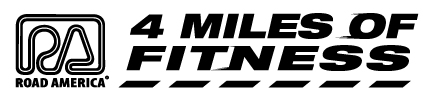 RULES AND GUIDELINESDays, Times, Dates of Operation: Every Monday and Wednesday from 6pm-8pm. May 4th to October 28th, 2015.Children 12 and under are free with a paying adult. Anyone 13-17 years of age without an adult MUST complete a minor waiver form found on-line at www.roadamerica.com Bikes stay to the left and others (walkers, runners, etc.) stay to the right on roads and pathsPlease check with security for service roads, paths and track availabilityNO pets, rollerblades, roller skates, skateboards and scooters. NO exceptions.Road America assumes no responsibility for damage, theft of property or injury of your person. Emergency concerns, please call Road America Security at 920-892-2663.Weather concerns, please call Road America Security at 920-892-2663.